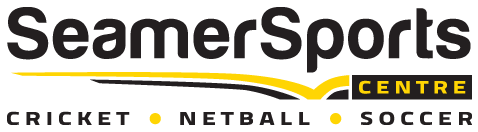 INDIVIDUAL REGISTRATION FORM 2020All players must complete an individual registration formSport: Junior	SoccerChild’s Name: ____________________________________________________________________ Parent’s Name: __________________________________________________________________DOB: __________________________ 	School Year in 2020: ____________________Mobile: ______________________________________Email:______________________________________________________________________________ Team name (if part of a team): _________________________________________________Age Groups / Divisions:Bronze League (year 6 or younger) Friday afternoons. 5-a-side team competition with relaxed rules. 35 min game times vary between 4pm and 5:10pm starts.Silver League (year 7 and 8 students) Friday afternoons. 5-a-side team competition with normal rules. 35 min game start times vary between 4:35pm, 5:10pm and 5:45pm.Gold League (year 9 and 10 students) Friday afternoons. 5-a-side team competition with normal rules. 35 min game start times vary between 5:10pm, 5:45pm and 6:20pm.Anyone wishing to nominate to play in an older age group is welcome to do so. Fee’s payable - Please tick the appropriate boxIndividual Soccer Season (Friday 18th Oct – Friday 13th Dec)*    	 $90.00 	☐Whilst every endeavour will be made to place all applicants in a team, if this is not possible, a full refund will be made.Payment:All payments must be made prior to the start of the season. Payments can be made in person at the centre or via bank transfer Refund PolicyFees generally are not refundable. Intention to withdrawal from the competition must be notified to management prior to the commencement of Week 4’s fixtures and refunds will be made on a pro rata basis at management’s discretion.DECLARATIONI acknowledge that participation in this programme is undertaken at my own risk. I understand that no liability of personal injury, loss or damage to personal effects is accepted by Seamer Sports Centre or its employees whilst attending the Centre. I acknowledge and comply with Seamer Sports Centre’s rules and conditions of this programme.Signed-____________________________        (Parent/Guardian) Date- ___________________